Приложение 1Управление образования администрации муниципального образования Кавказский районМуниципальный опорный центр дополнительного образования детей муниципального образования Кавказский районИнтегративная модель доступности дополнительного образования для одаренных и мотивированных детей, проживающих в удаленных (сельских) территориях муниципального образования Кавказский район,  через различные форматы дополнительных общеобразовательных программ (сетевые, дистанционные, разноуровневые) до 2024 годаКропоткин, 2021 г.ПАСПОРТ ПРОГРАММЫСодержаниеАннотация. Общие положенияИнтегративная модель доступности дополнительного образования для одаренных и мотивированных детей, проживающих в удаленных (сельских) территориях муниципального образования Кавказский район, через различные форматы дополнительных общеобразовательных программ (сетевые, дистанционные, разноуровневые) на 2020-2024 годы (далее по тексту — «Модель») задаёт основные требования к содержанию и порядку реализации педагогической и управленческой деятельности по обеспечению детей, проживающих в удаленных (сельских) территориях МО Кавказский район образовательными услугами, позволяющими этим детям расширить спектр выбора качественных образовательных услуг и получить педагогическую поддержку в процессе  обучения и социализации.Одаренный ребенок – это ребенок, который выделяется яркими, очевидными, иногда выдающимися достижениями (или имеет внутренние предпосылки для таких достижений) в том или ином виде деятельности.Интегративная модель доступности дополнительного образования для одаренных и мотивированных детей, проживающих в удаленных (сельских) территориях муниципального образования Кавказский район, через различные форматы дополнительных общеобразовательных программ (сетевые, дистанционные, разноуровневые) разработана и реализуется в соответствии с нормативными документами:Федеральный закон от 29 декабря 2012 г. № 273-ФЗ «Об образовании в Российской Федерации»;Паспорт приоритетного проекта «Доступное дополнительное образования для детей», утвержденного протоколом заседания президиума Совета при Президенте Российской Федерации по стратегическому развитию и приоритетным проектам (протокол от 30 ноября 2016 г. № 11);Инструментарий работника системы дополнительного образования детей. Сборник методических указаний и нормативных материалов для обеспечения реализации приоритетного проекта «Доступное дополнительное образование для детей». – М.: Фонд новых форм развития образования, Министерство образования и науки Российской Федерации, Московский Государственный Технический университет имени Н.Э.Баумана, 2017;Концепция развития дополнительного образования детей, утверждённая распоряжением правительства Российской Федерации от 4 сентября 2014г. №1726-р;Методические рекомендации по внедрению типовых моделей развития региональных систем дополнительного образования детей (Письмо Минобрнауки России № 09-2299 от 14.11.2017г. «О направлении методических рекомендаций»).Профессиональный стандарт «Педагог дополнительного образования детей и взрослых» (приказ Министерства труда и социальной защиты Российской Федерации от 05.05.2018 г. № 298н «Об утверждении профессионального стандарта «Педагог дополнительного образования детей и взрослых»); Приказ Министерства просвещения РФ от 3 сентября 2019г. № 467 «Об утверждении Целевой модели развития региональных систем дополнительного образования детей»;Приказ Министерства просвещения РФ от 09.11.2018г. № 196 «Об утверждении Порядка организации и осуществления образовательной деятельности по дополнительным общеобразовательным программам».Распоряжение главы администрации (губернатора) Краснодарского края от 04.07.2019г. № 177-р «О концепции мероприятия по формированию современных управленческих решений и организационно-экономических механизмов в системе дополнительного образования детей в рамках федерального проекта «Успех каждого ребенка» национального проекта «Образование»;Приказ Министерства образования, науки и молодежной политики Краснодарского края от 04.02.2020г. № 420 «Об утверждении организационной структуры системы дополнительного образования детей Краснодарского края»;Рыбалева И.А., Зуев В.А. Методические рекомендации по разработке и внедрению интегративных моделей доступности дополнительного образования по тематическим направленностям для детей из сельской местности. Краснодар, РМЦ, 2020.  Изменение Модели может производиться муниципальным опорным центром дополнительного образования в соответствии с решениями, согласованными с управлением образования администрации муниципального образования Кавказский район, на основе новых научно-методических представлений о наилучших способах организации образовательных практик  сопровождения и поддержки одаренных и мотивированных детей, методов и технологий повышения доступности реализации дополнительных общеобразовательных программ, общих представлений о конструировании, методическом обеспечении, управлении реализацией практик открытого дополнительного образования.Характеристика текущего состояния дополнительного образования в Кавказском районеКавказский район – муниципальное образование, территориально расположенное в восточной части Краснодарского края. Население Кавказского района составляет 121 430 человек.В 2009 году муниципальное образование город Кропоткин и муниципальное образование Кавказский район объединились в один муниципалитет Кавказский район с административным центром - городом Кропоткин. Кавказский район в настоящее время объединяет 9 административно-территориальных единиц: Кропоткинское городское поселение - город Кропоткин;	 Дмитриевское сельское поселение	- станица Дмитриевская;	 Сельское поселение имени М. Горького - посёлок Имени М.Горького;	 Кавказское сельское поселение - станица Кавказская;	 Казанское сельское поселение - станица Казанская;	 Лосевское сельское поселение - хутор Лосево;	 Мирское сельское поселение	- посёлок Мирской;		 Привольное сельское поселение - хутор Привольный	; Темижбекское сельское поселение	- станица Темижбекская.В целях обеспечения доступности и качества дошкольного, общего и дополнительного образования, соответствующего потребностям граждан, требованиям социально-экономического развития района, реализуется муниципальная целевая программа «Развитие образования»,  утвержденная постановлением главы администрации муниципального образования Кавказский район от 31 октября 2014 года № 1733. В рамках данной программы одним из приоритетных направлений деятельности является обеспечение предоставления услуг в отрасли «Образование». Сеть муниципальных образовательных организаций района  представлена 62 организациями, из которых: 25 – общеобразовательные организации, 4 - организации дополнительного образования детей, 32 - дошкольных образовательных учреждения. Численность детей муниципального образования Кавказский район в возрасте от 5 до 18 лет по статистическим данным 2019 года  составляет 18246 человек (15 % от общей численности населения). В муниципальном образовании Кавказский район с целью обеспечения доступного дополнительного образования осуществляют свою деятельность четыре муниципальных образовательных организации дополнительного образования детей отрасли «Образование»: -  муниципальное автономное образовательное учреждение дополнительного образования центр внешкольной работы города Кропоткин муниципального образования Кавказский район,- муниципальное бюджетное образовательное учреждение дополнительного образования дом детского творчества муниципального образования Кавказский район-  муниципальное бюджетное образовательное учреждение дополнительного образования станция юных натуралистов города Кропоткин муниципального образования Кавказский район,- муниципальное бюджетное образовательное учреждение дополнительного образования детско-юношеская спортивная школа «Совершенство» города Кропоткин муниципального образования Кавказский район, в которых в 2020-2021 учебном году занимаются 4540 детей и подростков (25% от общего количества детей в возрасте от 5 до 18 лет  муниципалитета), причем доля детей, проживающих в удаленных (сельских) территориях МО Кавказский район составляет менее 40%.Исторически территориально в городе Кропоткин работают три образовательные организации дополнительного образования детей и одно – Дом детского творчества осуществляет свою деятельность в станице Кавказской с филиалом в станице Казанской.Обучающиеся организаций дополнительного образования приобретают актуальные знания, умения, практические навыки, развивая свой талант и способности, получают навыки социализации.В целях обеспечения доступности и качества дополнительного образования, соответствующего потребностям граждан, требованиям социально-экономического развития муниципального образования Кавказский район обозначено решение следующих задач:- обеспечение качества, доступности, вариативности дополнительных образовательных программ;- развитие системы независимой оценки качества образования;- развитие системы выявления и сопровождения одаренных и мотивированных детей, оказание поддержки педагогам, работающим с ними;- обеспечение реализации прав граждан, в том числе с ограниченными возможностями здоровья на получение бесплатного, качественного и общедоступного образования;- разработка и реализация мер, направленных на воспитание патриотизма, гражданственности, повышение нравственности подрастающего поколения;- развитие и совершенствование системы дополнительного образования в Кавказском районе.Постановлением главы администрации муниципального образования Кавказский район от 15.05.2020 № 519 «Об утверждении Положения о деятельности Муниципального опорного центра дополнительного образования на базе муниципального автономного образовательного учреждения дополнительного образования центр внешкольной работы города Кропоткин муниципального образования Кавказский район» организован Муниципальный опорный центр дополнительного образования детей, который координирует взаимодействие учреждений дополнительного образования детей. Методическая деятельность Муниципального опорного центра - это система  действий, мероприятий, основанная на достижениях педагогической науки и практики, направленная на совершенствование профессиональных компетентностей педагога. В методическую деятельность МОЦ, обеспечивающую деятельность Модели, включены педагоги, методисты, руководители. Результативную реализацию потенциала учреждений дополнительного образования обеспечивает стабильный, надежный и конкурентоспособный педагогический коллектив, работающий на повышение качества образования.	 Особое внимание государства и общества направлено на разработку и реализацию современных дополнительных общеобразовательных программ, ориентированных на детей, проживающих в сельской местности.Создание интегративной модели доступности дополнительного образования для одаренных и мотивированных детей сельской местности ориентировано на преодоление комплекса дефицитов и проблем в системе дополнительного образования, свойственных сельской местности и способствует вовлечению педагогов и педагогических команд муниципалитета в реализацию качественных услуг дополнительного образования, мотивированию их к разработке новых образовательных проектов и программ. Это дополнительные образовательные программы туристско-краеведческой направленности: «Ориентир», «Школа безопасности», «Военно-патриотический квест» и др;художественной направленности: «Волшебное тесто», «Бисерок», «Мастерская художника», «Радуга талантов», «Танцевальная радуга», «Забавушка», «Жизнь в движении», «Бал в жизни современных подростков», «Юный балетмейстер», «Сотворчество», «Сделай свой выбор»,  и др.социально-педагогической направленности: «Весёлый английский», «Играем в шахматы», «Я - волонтер», «Финансовая грамотность  и др.технической направленности: «Конструкторград», «Моделирование из бумаги», «Робототехника» и др.естественно-научной направленности: «Супер-счёт», «Юные химики», «Юные ботаники» и др.Организация проектной деятельности: Конкурс туристических проектов «Приезжайте в гости к нам»;Конкурс исследовательских проектов «Моя родословная»;Конкурс профориентационных проектов «Моя будущая профессия»;Конкурс патриотических проектов «Спасибо деду за победу» и др.Организация и проведение зональных и муниципальных конкурсов, таких как: «Моей любимой маме», «Первые шаги», «Музыкальный калейдоскоп», «Танцующий ангел», «Пасхальный перезвон» и др.Организация и проведение соревнований по спортивному туризму и спортивному ориентированию, шахматам, шашкам, «Юный спасатель», «Юный пожарный», «Школа безопасности» и др.Постанова спектаклей, литературно-музыкальных композиций, игровых и досуговых программ и пр.Организация летнего отдыха и др.Все это позволяет сделать доступным дополнительное образование, и как один из дополнительных эффектов – активизация социокультурного аспекта жизнедеятельности сельских территорий. Актуальность разработки и внедрения Модели обусловлена следующими факторами:1. Одаренные и мотивированные дети, проживающие в удаленных (сельских) территориях МО Кавказский район, зачастую не имеют возможности включаться в мероприятия, проекты, программы, формы дополнительного образования, в том числе, в те, которые по своему содержанию и основным используемым методам могли бы значительно содействовать выявлению одаренности, и сформировать на этой основе индивидуальную образовательную стратегию на перспективу. 2. Спектр предложений в сфере дополнительного образования, ориентированных на одаренных и мотивированных детей, проживающих в удаленных (сельских) территориях, во многом оказывается недостаточным для решения объективно стоящих задач социализации, познавательного и компетентностного развития данной категории детей.
           3. В незначительном количестве представлены такие формы дополнительного образования, которые бы позволяли одаренным и мотивированным детям, проживающим в удаленных (сельских) территориях получить исчерпывающую информацию о возможностях самореализации, которая позволяла бы выстроить стратегию своей будущей профессионализации и в целом сформировать позитивную жизненную позицию. 
             4. Система индивидуального образовательного сопровождения одаренных и мотивированных детей, проживающих в удаленных (сельских) территориях, зачастую представляет собой систему включения в отдельные мероприятия, и не предполагает поддержку детей в процессе конструирования и реализации ими собственной траектории образования и социализации.
            5. Успешная социализация одаренных и мотивированных детей, проживающих в удаленных (сельских) территориях  и обеспечение для них возможности достигать образовательных результатов, превышающих  результаты их городских сверстников, требует разработки, внедрения и  организационно-управленческого поддержания системы мер, которая бы обеспечивала:
             - решение образовательных и развивающих задач,  актуальных для одаренных и мотивированных детей, проживающих в удаленных (сельских) территориях;
           - транспортную, информационную,  организационную доступность.
               6. Кадровое обеспечение мероприятий дополнительного образования, предполагающих вовлечение одаренных и мотивированных детей, проживающих в удаленных (сельских) территориях требует  выявление работающих педагогов, способных реализовать спектр программ, методов, технологий, обеспечивающим таким детям из сельской местности выбор и возможности освоения дополнительных общеобразовательных программ.  Особенно актуальным становиться вопрос наличия высокого уровня методической грамотности и повышения квалификации педагогических работников (обучение на специальных тематических курсах повышения квалификации, профессиональная переподготовка, наличие и повышение квалификационной категории при аттестации педагогических кадров, участие в профессиональных конкурсах, трансляция собственного педагогического опыта на мероприятиях разного уровня и пр.) Основные содержательные положения моделиДля повышения доступности дополнительных общеобразовательных программ  для одаренных и мотивированных детей, проживающих в удаленных (сельских) территориях необходимо обновлять их содержание и вносить коррективы в работу образовательных организаций в соответствии с предложенными ниже направлениями.1) Информационная доступность. Для обновления содержания образования необходимо, в первую очередь, обеспечить постановку интегрированных (комплексных) целей обучения, воспитания, развития обучающихся, проживающих в удаленных (сельских) территориях средствами дополнительного образования.Создание информационного пространства, которое включает в себя информацию, интересную для детей, проживающих в удаленных (сельских) территориях:рекламную и просветительскую информацию об услугах образовательных организаций и педагогов, готовых работать с детьми, проживающими в удаленных (сельских) территориях;календарь мероприятий, в которых могут участвовать дети, проживающие в удаленных (сельских) территориях;наличие  педагогов и психологов образовательных организаций, осуществляющих сопровождение и поддержку одаренных и мотивированных детей;площадки для обсуждения проблем, заявленных одаренными и мотивированными детьми, проживающими в удаленных (сельских) территориях;ссылки на источники полезной информации (образовательные сайты для одарённых детей, книги для одарённых детей, их родителей и педагогов).Данное информационное пространство позволит детям и их родителям определить образовательные организации дополнительного образования детей, являющиеся внешними ресурсами для одарённых детей и увидеть разнообразный набор вариантов выбора ресурсов и сделать свой осознанный выбор. 2) Диагностика одаренности и индивидуальное сопровождение.Разработка программы мониторинга развития одаренности психолого-методической службой. Выявление одаренных детей – процесс, связанный с анализом развития конкретного ребенка. Эффективная идентификация одаренности посредством какой-либо одноразовой процедуры тестирования невозможна. Поэтому вместо одномоментного отбора одаренных детей необходимо направлять усилия на постепенный, поэтапный поиск одаренных детей в процессе обучения их по образовательным программам в системе дополнительного образования.Принципы выявления одаренных детей:- комплексный характер оценивания разных сторон поведения и деятельности ребенка, что позволит использовать различные источники информации и охватить как можно более широкий спектр его способностей;- длительность идентификации (развернутое во времени наблюдение за поведением данного ребенка в разных ситуациях);- анализ поведения ребенка в тех сферах деятельности, которые в максимальной мере соответствуют его склонностям и интересам;- подключение к оценке одаренного ребенка экспертов: специалистов высшей квалификации в соответствующей предметной области деятельности;- оценка признаков одаренности ребенка не только по отношению к актуальному уровню его психического развития, но и с учетом зоны ближайшего развития (в частности, на основе организации определенной образовательной среды с выстраиванием для данного ребенка индивидуальной траектории обучения);- преимущественная опора на экологически валидные методы психодиагностики, имеющие дело с оценкой реального поведения ребенка в реальной ситуации, такие как анализ продуктов деятельности, наблюдение, беседа, экспертные оценки педагогов и родителей, естественный эксперимент.Представление о детской одаренности и организационные подходы предполагают использование методик, ориентированных на выявление всех основных характеристик. Необходимо еще деление на методики для психологов, для родителей, для педагогов, а также для самих детей. 3) Сетевое взаимодействие.Широкий круг социальных контактов современного ребёнка позволяет ему получать большой объём оперативной информации из различных источников. В связи с этим образовательные программы должны выходить за границы аудиторий, ведомств и профилей практической деятельности и предоставлять ребенку широкий спектр информации из разных источников. Следовательно, повышение доступности дополнительных общеобразовательных программ  предполагает использование содержания образования, которое предоставляют не только  ближайшие образовательные организации.  Необходимо расширение возможностей использования кадрового и ресурсного потенциала организаций высшего и профессионального образования, культуры, туризма, спорта в дополнительном образовании детей посредством сетевой формы реализации дополнительных общеобразовательных программ.4) Профессиональная ориентация.Современное дополнительное образование детей – это инновационная площадка, где встречаются образование с наукой, культурой, спортом, и эта встреча рождает новые образовательные методики, возможности для обретения детьми азов будущей профессии; способствует обретению ими качеств личности, необходимых для жизни в современном мире.Для повышения доступности дополнительного образования, в первую очередь, важно формировать мотивацию детей, проживающих в удаленных (сельских) территориях) на обучение по дополнительным общеобразовательным программам. Развитие мотивации может быть обеспечено за счет разнообразия и вариативности этих программ, предусматривающих получение детьми навыков и умений разного уровня (ознакомительный, базовый и углубленный), внедрения новых образовательных технологий, реализации выездных программ и проектов в сельской местности, активизации участия одаренных и мотивированных детей из сельской местности  в конкурсных мероприятиях, сетевого взаимодействия, модернизации инфраструктуры и оборудования, организацию дополнительного профессионального образования педагогических работников и вовлечения в реализацию дополнительных общеразвивающих программ специалистов из различных сфер науки, техники, культуры и спорта.Программы должны быть ориентированы на профессиональное самоопределение современных подростков, в том числе, не столько знакомство с основами существующих профессий, сколько формирование образов новых профессий и разработку индивидуальных траекторий освоения компетенций профессий будущего. Современные дополнительные общеобразовательные программы призваны отвечать запросу общества и предоставлять возможность обучающимся осваивать предпрофессиональные навыки в сфере новых востребованных профессий.5) Повышение квалификации педагогических работников.Организация дополнительного профессионального образования педагогических работников и вовлечение в реализацию дополнительных общеразвивающих программ специалистов из различных сфер науки, техники, культуры и спорта.6) Создание ресурсного центра дополнительного образования по работе с одаренными и мотивированными детьми, в том числе, проживающими в удаленных (сельских) территориях МО Кавказский район.Цели и задачи разработки и внедрения МоделиЦель: Повышение уровня доступности дополнительного образования для детей,  проживающих в удаленных (сельских) территориях МО Кавказский район, в том числе  одаренных и мотивированных детей, посредством реализации  разноуровневых, дистанционных, сетевых образовательных программ.Задачи: выявление наиболее типичных и значимых потребностей, испытываемых одаренными детьми, проживающими в удаленных (сельских) территориях МО Кавказский район;приведение в соответствие юридической базы организаций дополнительного образования детей Кропоткинского городского поселения;расширение информационного пространства системы дополнительного образования детей Кавказского района;расширение межведомственного взаимодействия при реализации дополнительных образовательных программ;создание условий для разработки и реализации современных образовательных программ;повышение квалификации педагогических работников, стимулирование деятельности лучших;создание системы обеспечения и поощрения социальных и социокультурных проектов, реализуемых одаренными и мотивированными детьми, проживающими в удаленных (сельских) территориях МО Кавказский район;создание системы индивидуальной поддержки одаренных и мотивированных детей, проживающих в удаленных (сельских) территориях МО Кавказский район;создание системы рейтингования и соответствующего поощрения одаренных и мотивированных детей, проживающих в удаленных (сельских) территориях МО Кавказский район, включившихся в систему дополнительного образования и показавших значительные образовательные результаты.Новизна Модели 1. Использование в качестве образовательных инструментов современного цифрового медиа-контента, близкого детям и молодежи, но считающегося атрибутом городского, а не сельского образа жизни.2.  Формирование у сельских школьников ключевых современных компетентностей, как на один из базовых образовательных результатов.3. Опора на индивидуальные образовательные траектории одаренных и мотивированных детей, проживающих в удаленных (сельских) территориях МО Кавказский район. Наличие системы психолого-педагогического сопровождения образовательного процесса. 4. Реализация организациями дополнительного образования  детей модульных, дистанционных, сетевых дополнительных общеобразовательных программ для мотивированных детей, проживающих в удаленных (сельских) территориях МО Кавказский район.5. Культивирование у одаренных и мотивированных детей, проживающих в удаленных (сельских) территориях МО Кавказский район проектного отношения к собственной жизненной стратегии и способности к конструированию соответствующих индивидуальных образовательных проектов, программ.Описание методологии и принципов реализации модели, этапы, механизмы, инструменты её реализации, механизмы и инструменты организационно – управленческого обеспечения внедрения МоделиПри разработке модели мы опирались на методологические принципы реализации модели, высказанные кандидатом педагогических наук И.А.Рыбалевой.Открытость. Приоритеты системы образования, следующей принципам открытости, определяются индивидуальными познавательными потребностями, интересами и жизненными стратегиями детей и молодёжи. Такое образование ориентировано на то, чтобы создать оптимальную инфраструктуру и целостное содержательное пространство, обеспечивающее поддержку и развитие данных потребностей, интересов и жизненных стратегий на уровне региона и муниципалитета в частности. Для открытого образование характерно то, что его цели и задачи определяются не только конкретными ведомственными структурами, но и родительским сообществом, некоммерческим сектором, предпринимательскими сообществами и общими приоритетами региона и муниципалитетов.Клиентоориентированность. Под клиентоориентированностью понимается способность того или иного субъекта открытой системы дополнительного образования исследовать, прогнозировать, учитывать в собственной деятельности максимальную полноту интересов и дефицитов пользователя услуг открытого дополнительного образования. Клиентоориентированность предполагает выстраивание образовательного процесса (его содержания, описания, структуры и т.д.) таким образом, чтобы он был понятен тем, на кого данный процесс направлен. Это предполагает, как изначальное проектирование самих образовательных практик доступным для понимания обывателя образом, так и предельно адресное последующее информирование своих благополучателей.Практикоориентированность. Согласно устоявшейся практике системы образования устанавливается, что если школа призвана ввести обучающегося в мир наук, то современное дополнительное образование вводит взрослеющего человека в мир практик. Мир профессий основан не на знаниях, а на компетенциях и технологиях. При этом, сложность технологий определяется сложностью задач, а профессии – в решении этих задач. Данный принцип предполагает: с одной стороны, что система дополнительного образования позволяет учащемуся «выходить» за границы образовательных организаций во время осуществления образовательного процесса и обучаться на предприятиях или в бизнес-среде и другой социальной-среде, общаясь с экспертом и т.д., а образовательная программа будет способна учитывать результаты, полученные в ходе такого рода обучения (неформальное образование). С другой стороны, данный принцип подразумевает то, что в образовательные организации и программы будут «входить» представители реальных практик в качестве наставников, тьюторов, кураторов и преподавателей.Сетевая распределённость. Данный принцип предполагает, что при построении системы дополнительного образования в регионе, её элементы будут распределены между множеством субъектов и структур, реализующих разные функции и не дублирующие друг друга. Такая система предполагает, что разные учреждения, образовательные программы и педагогические коллективы, реализующие их, принципиально чем-либо отличаются друг от друга и существуют для того, чтобы разным образом дополнять общую деятельность, а не воспроизводить её одинаковым образом. Такое взаимодополнение может выражаться в закреплении между разными субъектами каких-либо собственных, уникальных для региональной системы дополнительного образования ресурсов, специализированных кадров, методических свойств практики и т.д. Для следования данному принципу уже существуют некоторые инфраструктурные и нормативные основания, выражающиеся в заключаемых договорах о сетевой форме реализации образовательной программы и (или) о сетевом взаимодействии.Модель предполагает  деятельностный характер реализации. Опора на имеющиеся кадровые и организационные ресурсы МО Кавказский район с последующим развитием и усилением их возможностей, в том числе, с адаптацией нового содержания форм и методов работы.Сочетание в образовательном процессе, организуемом в рамках реализации модели очной и дистанционной формы обучения.Деятельность в рамках реализации Модели предполагает системно- организованное моделирование учащимися будущей профессиональной деятельности.Основные этапы внедрения моделиПодготовительный этап. Создание при муниципальном опорном центре дополнительного образования детей МО Кавказский район координационного совета, в который входят руководители программ, представители администрации и обеспечивающих служб. Основная задача координационного совета – поиск оптимальных путей взаимодействия участников реализации Интегративной модели, в том числе реализация идеи экономии их сил; решение проблем, связанных с обеспечением процесса.Обозначение приоритетной проблемы, выявление интересов сторон; степени участия в реализации Интегративной модели ее потенциальных субъектов; определение объекта и предмета проектирования; определение периода реализации; создание инициативной группы по разработке Интегративной модели; концептуальное целеполагание (первоначальный замысел о путях решения проблемы); определение ответственных за разработку и обеспечение реализации Интегративной модели (научное, методическое, психологическое, досуговое и др.); подбор информационных и методических материалов; формирование материальной базы для реализации Интегративной модели. Диагностика условий совместной деятельности, возможностей и рисков реализации Интегративной модели; изучение социального запроса различных социальных групп и субъектов, заинтересованных в разработке данной Интегративной модели; анализ проблемы, ее структурирование и обоснование актуальности. Сбор, анализ и синтез идей по решению проблемы (проблем); определение основных идей Интегративной модели; изучение теории проблемы и накопление теоретического материала; формулирование целей и стратегических задач интегрированной Интегративной модели; выделение приоритетных направлений деятельности.Этап проектирования. Конструирование: определение основных компонентов и ведущих связей Интегративной модели; выделение этапов (уровней) реализации Интегративной модели; определение средств, форм и методов для осуществления Интегративной модели; корректировка целей: согласование, с ориентированность целей, формулирование тактических задач; перспективное планирование. Интегративная модель дает возможность управлять процессами решения конкретных задач. Интегративная модель позволяет сделать образовательный процесс дифференцированным, соответствующим возрасту, потребностям, желаниям, силам учащегося. Она дает возможность разработать индивидуальный образовательный маршрут и реализовать на практике личностно ориентированный подход к образованию для детей с разными возможностями, потребностями, способностями. Интегративная модель позволяет дифференцировать образовательный процесс для одаренных и мотивированных детей.Внедренческий этап. Совместное обсуждение, согласование, принятие и утверждение Интегративной модели; разработка этапного (оперативного) плана; старт Интегративной модели; подбор методического обеспечения Интегративной модели; развитие материальной базы для реализации программ Интегративной модели. В процессе разработки Интегративной модели развивается педагогическое самоуправление, когда педагоги совместно обозначают проблему, ищут способы ее решения, разрабатывают способы действий по решению проблемы, рационально распределяя функциональные роли и нагрузку.Контрольно-коррекционный этап. Определение параметров, критериев и показателей результативности работы Интегративной модели; разработка и внедрение системы мониторинга результатов реализации Интегративной модели; контроль над ходом реализации Интегративной модели; коррекция целей, содержания, организационных действий и форм.Аналитико-рефлексивный этап. Коллективный анализ и оценка результатов внедрения Интегративной модели; обобщение результатов анализа; рефлексивная деятельность субъектов программирования и реализации Интегративной модели; определение перспектив дальнейшего совершенствования Интегративной модели, имеющей развивающий потенциал как для педагога, так и для учреждения.Инструменты реализацииВ соответствии с  направлениями образовательной деятельности, наиболее актуальными для детей сельской местности, являются педагогические инструменты обеспечения необходимого спектра дополнительных образовательных услуг:Комплекс мероприятий реализации Модели в муниципальном образовании Кавказский районДорожная карта реализации Модели в Кавказском районе представлена в виде таблицы.Методическое обеспечение и поддержка специалистов и руководителей организаций дополнительного образования детей при внедрении и функционировании Модели Курсы повышения квалификации (в том числе, проводимые в форме тренингов) для педагогических работников по работе с одаренными детьми.Система профессиональных конкурсов для педагогических работников, которые либо достигают высоких результатов в социализации одаренных и мотивированных детей, проживающих в удаленных (сельских) территориях МО Кавказский район, либо показывают высокий потенциал, в том числе, готовность, к включению в работу по педагогическому сопровождению этой категории детей.Система зональных и муниципальных  конкурсов, позволяющих:регулярно и репрезентативно выявлять педагогов, готовых разрабатывать целостные методические единицы (методически оформленные и представленные приёмы, методики, образовательные технологии, типовые образовательные проекты); - успешно решать задачи работы с одаренными и мотивированными детьми, проживающими в удаленных (сельских) территориях МО Кавказский;включать лучшие разработки в общую систему дополнительного образования муниципалитета; обеспечить совершенствование данных разработок, за счёт выявления, оформления и усиления их наиболее сильных сторон.Система подготовки методических материалов для педагогов, работающих с мотивированными и одаренными детьми.Категории участников мероприятий по внедрению и функционированию моделиСпециалисты организаций дополнительного образования.Функция в реализации Модели: непосредственное осуществление деятельности, предусмотренной моделью; разработка новых образовательных программ, конкретных методов и технологий работы в рамках реализации модели.Специалисты управленческого звена организаций общего, дополнительного, среднего специального образования, молодёжной политики (в частности, молодёжных центров).Функция в реализации Модели: организационно-управленческое обеспечение деятельности непосредственных исполнителей, в частности, обеспечение решения задач повышения их профессиональной квалификации в направлениях, ключевых для решения задач проектно-деятельностного организованного сопровождения одаренных и мотивированных детей, проживающих в удаленных (сельских) территориях МО Кавказский район.Специалисты сферы повышения квалификации (в том числе, негосударственных организаций, действующих на коммерческих основаниях).Функция: проведение мероприятий повышения квалификации для специалистов организаций из разных сфер и разного уровня подчинения, являющихся основными исполнителями функций в рамках реализации Модели.Законные представители одаренных и мотивированных детей, проживающих в удаленных (сельских) территориях МО Кавказский район.Функция: оформление образовательного заказа, действия по управлению образовательной сетью, актуальной для данных детей.Система взаимодействия участников программыОрганизационно-управленческий сегментОсновную организационную деятельность по внедрению и контролю функционирования Интегративной модели в соответствии со всеми направлениями деятельности осуществляет РМЦ; осуществляет координацию всех категорий участников мероприятий по разработке и внедрению Интегративной модели; подготавливает необходимые нормативные документы (положения, регламенты и т.д.); организует и проводит (с возможностью аутсорсинга) мероприятия для педагогических команд, мониторинговые мероприятия.Специалисты управления образования муниципального образования Кавказский район осуществляют формирование организационно-управленческих и нормативно-правовых условий для пробно-практических действий обучающихся.Основную организационную деятельность по разработке и внедрению Интегративной модели в соответствии со всеми направлениями деятельности на муниципальном уровне осуществляют КРМЦ, ЗОЦ и МОЦ при тесном взаимодействии, обеспечивая координацию всех категорий участников мероприятий по разработке и внедрению Интегративной модели на муниципальном уровне.Специалисты отдела по делам молодежи, отдела культуры: создание возможности для участников модульно организованных образовательных программ, предполагающих участие обучающихся из сельской местности заведомо организованной возможности реализовать свои намерения и проекты, заявленные и предварительно реализованные в процессе модульно организованных образовательных программ, в ходе конкретных муниципальных социальных и социокультурных мероприятий, проектов, программ, предполагающих участие детей, подростков и молодежи.Методический и образовательный сегментыПедагоги образовательных организаций, а также организаций молодёжной политики, культуры, оформляют образовательные намерения своих обучающихся и представляют их в качестве оснований: а) для построения индивидуальных образовательных траекторий и стратегий; б) для корректировки общезначимых образовательных планов и программ; в) для разработки специализированных образовательных планов и программ.Специалисты обеспечивают постоянно действующее пространство развития и оформления обучающимися познавательных и деятельностных интересов, в том числе организуют в нем соответствующие обсуждения, насыщают его информационными материалами, ставят проблемные вопросы. На этой основе, они:обеспечивают у обучающихся мотивацию участвовать в более сложных формах дополнительного образования (профессиональных пробах, тренингах, модулях);организуют и обеспечивают творческие проекты обучающихся, в том числе связанные с освоением традиционных сельских художественных ремёсел;обеспечивают подготовку обучающихся к участию в коллективных мероприятиях (сборах).Специалисты Регионального модельного центра, осуществляют содержательно-педагогические действия в рамках региональных образовательных мероприятий, в частности, конструирование конкретных образовательных форматов, деятельностно-методологическое консультирование обучающихся их наставниками, управление практическим использованием первичными образовательными результатами, достигнутыми обучающимися.Представители педагогического сообщества муниципалитета, разрабатывающие и реализующие тренинги и интенсивные образовательные программы: проведение тематических тренингов и интенсивных школ для обучающихся сельской местности, после чего устанавливают постоянное взаимодействие со специалистами, обеспечивающими работу по очному и дистанционному сопровождению обучающихся в связи с результатами, полученными ими в ходе модулей и тренингов.Сегмент работы с родителямиПостроение взаимодействия с родителями (заказчиками) строится, исходя из того, что современный родитель занимает свою позицию по отношению к образовательной программе. Он является заказчиком образовательной услуги для своего ребёнка и может полноправно включаться в процесс постановки целей, которым будет соответствовать образовательный процесс. Родитель не только контролирует достижение формальных результатов учебного процесса, но и выполняет роль посредника для своего ребёнка, способствуя его включению в те или иные деятельности, обретению социального капитала и т.д. В этом смысле, важно способствовать повышению уровня педагогической грамотности у родителей, с целью обустройства конструктивного диалога с субъектами рынка образовательных услуг.В том случае, если родитель является непосредственным заказчиком образовательной программы, то с ним стоит выстраивать взаимодействие по следующим направлениям:Необходимо предполагать, что родители должны иметь возможность и право устанавливать цели и задачи образовательной программы; формулировать собственные пожелания, касающиеся уточнения режима, темпа и формата обучения своих детей. В этом смысле, важно вести диалог с родителем как субъектом образовательной программы ребёнка, учитывать его интерес при проектировании образовательных модулей и тематики учебного процесса. Разные педагогические позиции могут осуществлять дополнительное консультирование родителей на предмет индивидуальной образовательной стратегии ребёнка, развития его интересов и т.д.  Консультации могут носить разный характер: рекомендации по навигации учащегося в образовательном пространстве; конкретные рекомендации («посмотрите совместно фильм N», «обсудите книгу N», «посетите совместно мероприятие N» и т.д.); рекомендации по внедрению в семейный уклад разных дополнительных учебных и воспитательных форматов и т.д.Программа должна подразумевать широкий спектр оценочных и диагностических материалов, которые важно оформлять в соответствующий вид, для использования результатов оценки родителями. Возможны варианты оформления в виде графиков и наглядной инфографики, отражающей учебную динамику учащихся и прогресс по разным тематическим блокам и модулям программы. Вне зависимости от того, является ли родитель прямым или косвенным заказчиком – важно организовывать образовательные форматы, подразумевающие очное участие родителей. Это могут быть как событийные, так и учебные форматы.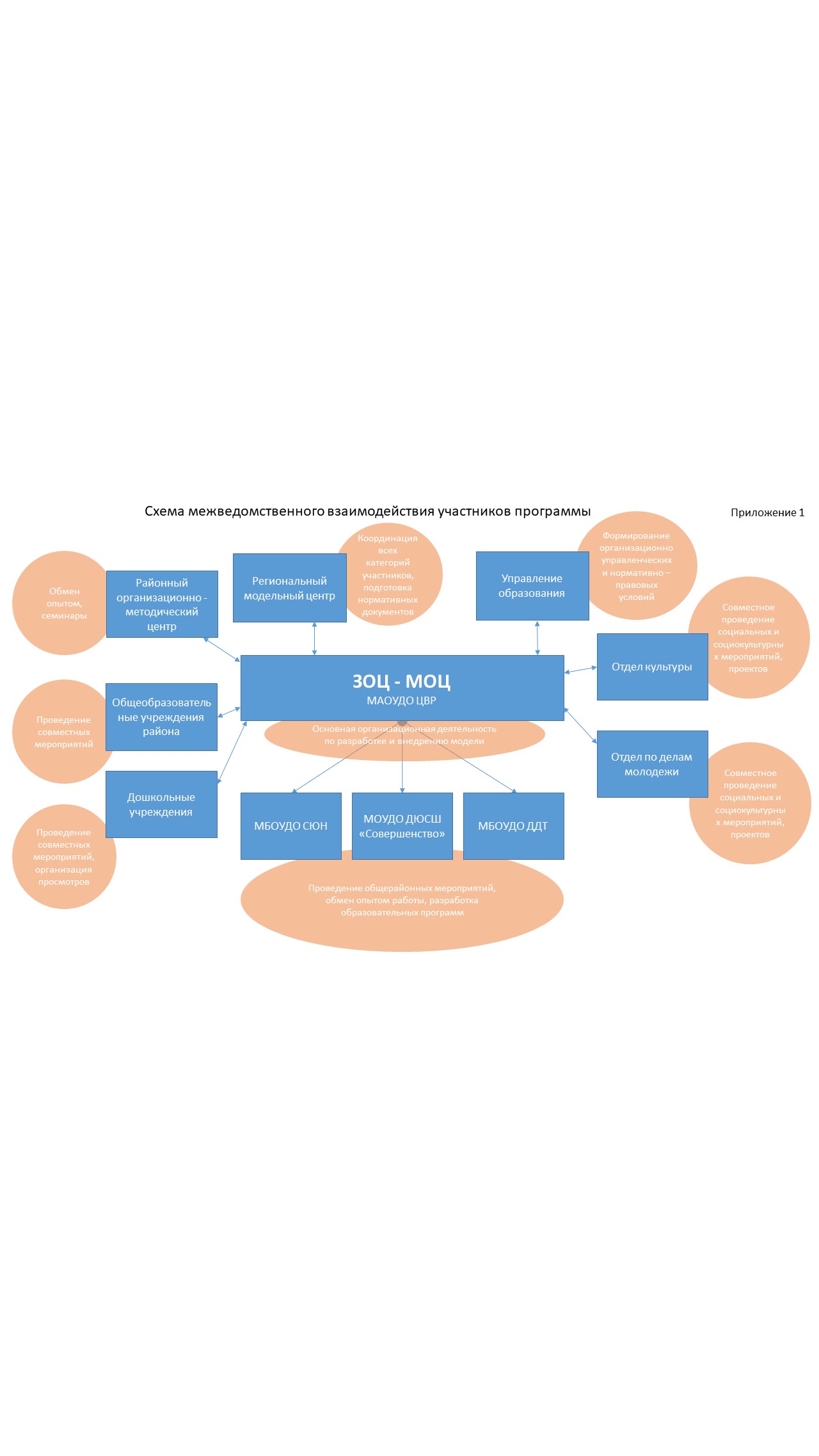 Обоснование ресурсного обеспеченияРеализация модели возможна при сетевом взаимодействии с образовательными, общественными организациями и учреждениями города: - муниципальное автономное образовательное учреждение дополнительного образования центр внешкольной работы города Кропоткин муниципального образования Кавказский район (МАОУДО ЦВР);- муниципальное бюджетное образовательное учреждение дополнительного образования дом детского творчества муниципального образования Кавказский район (МБОУДО ДДТ);- муниципальное бюджетное образовательное учреждение дополнительного образования станция юных натуралистов города Кропоткин муниципального образования Кавказский район (МБОУДО СЮН);- муниципальное бюджетное образовательное учреждение дополнительного образования детско-юношеская спортивная школа «Совершенство» города Кропоткин муниципального образования Кавказский район (МБОУДО ДЮСШ).  Каждое образовательное учреждение Интегративной модели располагает своими ресурсными возможностями, что служит основой выбора для разработки дополнительных общеобразовательных общеразвивающих программ.  Финансирование образовательных организаций муниципального образования Кавказский район осуществляется из бюджетных (субсидии на выполнение муниципального задания и субсидии на иные цели) и внебюджетных средств (за счет добровольных пожертвований и целевых взносов как физических, так и юридических лиц (оказание платных дополнительных образовательных услуг). Образовательная деятельность осуществляется в зданиях, находящихся в оперативном управлении образовательных организаций, полезной площадью 3363,3 кв.м и в учебных помещениях площадью 1576 кв.м на базе двенадцати общеобразовательных учреждений по договорам безвозмездного пользования. В организациях дополнительного образования созданы условия для осуществления образовательного процесса по художественной, туристско-краеведческой, технической, социально-педагогической, естественно-научной, физкультурно-спортивной направленностям: -  учебные кабинеты, оборудованные в соответствии с профилем деятельности, - хореографические залы, -  студии для занятий вокалом, - игровые комнаты для занятий с детьми дошкольного возраста, - актовый зал на 120 мест, - кабинет психолога, - студия звукозаписи, - для занятий юных туристов оборудован специальный веревочный парк и установлены тренажеры. Материально-техническое обеспечение: учебные кабинеты оснащены компьютерами, видео- и аудиоаппаратурой, проекторами, множительной и копировальной техникой, интерактивными досками. Кабинеты оборудованы в соответствии со спецификой коллективов: − для занятий вокалом и хореографией – станки, зеркала, аудиоаппаратура, музыкальные инструменты; − для занятий туризмом и спортивным ориентированием и проведения соревнований – палатки, рюкзаки, спальные мешки, бивуачное оборудование, веревки, страховочные системы, GPS-навигатор, приспособления для страховки и самостраховки, система электронной отметки; − изостудия – мольберты, наглядные пособия; − для занятий шахматами: комплекты шахмат, электронные часы, настенные магнитные шахматные доски; − для занятий с дошкольниками: шкафы с дидактическими материалами, игрушки и развивающие игры, специально подобранная с учѐтом возрастных особенностей мебель, мультимедийное оборудование; − для занятий английским языком кабинет оборудован интерактивной доской, ноутбуками на 15 учебных мест с доступом к информационной сети Интернет; − для занятий декоративно-прикладным творчеством кабинеты оборудованы специальной мебелью с витринами для демонстрации работ; − для занятий театральных студий кабинет расположен в непосредственной близости со сценой, оборудован костюмерными, гримерной. 2. Характеристика педагогического состава. Количество педагогических работников: общее количество 74 человека; основных работников 68 человека; совместителей 6 человек. Характеристика уровня квалификации педагогических работников: высшая квалификационная категория - 34 человека; первая квалификационная категория - 12 человек. Количество педагогов со стажем работы до 3 лет, свыше 25 лет: педагоги со стажем до 3 лет – 2; педагоги со стажем свыше 25 лет - 22 человека. Количество педагогов с отраслевыми наградами: 18 Организационно-техническое обеспечение реализации интегративной модели осуществляется так же за счёт средств и ресурсов, привлечённых в ходе организации и построения сети партнёрских связей.Участие в сетевых проектах – дополнительная возможность формирования источников внебюджетного финансирования, обеспечение занятости педагогов в реализации проектов взаимодействия образовательных и не образовательных организаций, увеличение охвата детей дополнительным образованием. Это обмен опытом, расширение возможностей для профессионального диалога педагогов, реализующих программы дополнительного образования.Основные индикаторы и показатели МоделиОжидаемые результатыУвеличение охвата детей услугами дополнительного образования; выявление одаренных и мотивированных детей из сельской местности; увеличение доступности услуг дополнительного образования для одаренных и мотивированных детей из сельской местности.Создание системы вовлечения и информирования потребителей образовательных услуг, в том числе открытых цифровых ресурсов, обеспечивающих для одаренных и мотивированных детей, проживающих в удаленных (сельских) территориях навигацию в пространстве актуальных возможностей дополнительного образования.Реализация детско-взрослых проектов и инициатив: социальных (волонтерских, управленческих, гражданско-патриотических и др.), производственных (аграрных, промышленных, технических и др.), социокультурных (историко-краеведческих, в том числе казачьих, туристско-рекреационных, санаторно-курортных, декоративно-прикладных и др.), экологических (природоохранных, ресурсосберегающих, технологий сбора, переработки и утилизации отходов, и др.) и т.п.Формирование у одаренных и мотивированных обучающихся из сельской местности легитимного событийного пространства для самовыражения и предъявления своих достижений и намерений (тематические мероприятия, конкурсы, праздники и др.).Формирование у обучающихся из сельской местности самоопределения, связанного с участием в решении задач, актуальных для их малой родины, реализуемого путем поступления в профильные профессиональные образовательные организации, так и путем разработки соответствующих индивидуальных образовательных проектов и стратегий.Рост позитивности отзывов о системе дополнительного образования детей при мониторинге общественного мнения.Увеличение посещаемости («включенности» аудитории) регионального информационного портала «Навигатор дополнительного образования детей Краснодарского края».Качественное достижение установленных плановых показателей по внедрению Целевой модели развития региональной системы дополнительного образования детей в сельских населенных пунктах муниципальных образований Краснодарского края.Система продвижения  и популяризации модели повышения доступности реализации дополнительных общеобразовательных программ для одаренных и мотивированных детей, проживающих в удаленных (сельских) территориях МО Кавказский район через активизацию заинтересованных групп (Связи с общественностью (с родительским сообществом) и СМИ, муниципальными органами и научными центрами, коммерческими и общественными организациями).Для продвижения Интегративной модели доступности дополнительного образования для одаренных и мотивированных детей, проживающих в удаленных (сельских) территориях муниципального образования Кавказский район,  через различные форматы дополнительных общеобразовательных программ (сетевые, дистанционные, разноуровневые) целесообразно проводить популяризацию творческих объединений и дополнительных образовательных программ, реализуемых учреждениями дополнительного образования. Для этого предусмотрен ряд мероприятий: спортивные праздники, культурно-массовые мероприятия совместно с образовательными организациями муниципалитета, концерты в сельских парках, площадках, раздаются рекламные буклеты на родительских собраниях и днях открытых дверей, размещается реклама в средствах массовой информации. ведется поиск и разработка актуальных программ для детей проживающих в удаленных (сельских) территориях. активно функционирует сайт учреждения, АИС НАВИГАТОР и странички в социальных сетях, где также размещается информация о деятельности творческих объединений.Для продвижения Модели оптимально использовать разнообразные информационные каналы.Ключевыми аспектами стратегий продвижения Модели является PR в сети:размещение информации о реализации Модели в районном периодическом издании -  газете «Огни Кубани»,размещение информации о ходе реализации Модели на сайтах управления образования, учреждений дополнительного образования, и сайтах социальных партнеров,наличие положительных отзывов учащихся и родителей,в рамках стратегии продвижения Модели, социальные сети выполняют коммуникативную функцию. Необходимо вести страницу образовательной организации в таких популярных социальных сетях. Это будет отличным каналом коммуникации с родителями учащихся, проживающих в удаленных (сельских) территориях МО Кавказский район. Страничка должна стать источником полезной и интересной информации о ходе реализации Модели, к которой захотят возвращаться пользователи. Для продвижения Интегративной модели целесообразно использовать возможности сети интернет совместно с другими мероприятиями. Только комплекс мероприятий принесёт желаемые результаты и поможет повысить доступность реализации дополнительных общеобразовательных программ для одаренных и мотивированных детей, проживающих в удаленных (сельских) территориях.Наименование программыИнтегративная модель доступности дополнительного образования для одаренных и мотивированных детей, проживающих в удаленных (сельских) территориях муниципального образования Кавказский район, через различные форматы дополнительных общеобразовательных программ (сетевые, дистанционные, разноуровневые)  до 2024 годаОснования для разработки программыФедеральный закон от 29 декабря 2012 г. № 273-ФЗ «Об образовании в Российской Федерации»;Паспорт приоритетного проекта «Доступное дополнительное образования для детей», утвержденного протоколом заседания президиума Совета при Президенте Российской Федерации по стратегическому развитию и приоритетным проектам (протокол от 30.11. 2016 г. № 11);Инструментарий работника системы дополнительного образования детей. Сборник методических указаний и нормативных материалов для обеспечения реализации приоритетного проекта «Доступное дополнительное образование для детей». – М.: Фонд новых форм развития образования, Министерство образования и науки Российской Федерации, Московский Государственный Технический университет имени Н.Э.Баумана, 2017;Приказ Министерства просвещения РФ от 3 сентября 2019г. № 467 «Об утверждении Целевой модели развития региональных систем дополнительного образования детей»Распоряжение главы администрации (губернатора) Краснодарского края от 04.07.2019г. № 177-р «О концепции мероприятия по формированию современных управленческих решений и организационно-экономических механизмов в системе дополнительного образования детей в рамках федерального проекта «Успех каждого ребенка» национального проекта «Образование»;Приказ Министерства образования, науки и молодежной политики Краснодарского края от 04.02.2020г. № 420 «Об утверждении организационной структуры системы дополнительного образования детей Краснодарского края»;Рыбалева И.А., Зуев В.А. Методические рекомендации по разработке и внедрению интегративных моделей доступности дополнительного образования по тематическим направленностям для детей из сельской местности. Краснодар, РМЦ, 2020.  Цель программыПовышение уровня доступности дополнительного образования для детей,  проживающих в удаленных (сельских) территориях МО Кавказский район, в том числе  одаренных и мотивированных детей, посредством реализации  разноуровневых, дистанционных, сетевых образовательных программ.Задачи программывыявление наиболее типичных и значимых потребностей, испытываемых одаренными детьми, проживающими в удаленных (сельских) территориях МО Кавказский район;расширение  информационного пространства системы дополнительного образования детей Кавказского района;создание условий для разработки и реализации современных образовательных программ;создание системы обеспечения социальных и социокультурных проектов, реализуемых одаренными и мотивированными детьми, проживающими в удаленных (сельских) территориях МО Кавказский район;создание системы рейтингования и соответствующего поощрения, индивидуальной поддержки одаренных и мотивированных детей, включившихся в систему дополнительного образования и показавших значительные образовательные результаты.Координатор программыУправление образования администрации муниципального образования Кавказский районРазработчик программыМуниципальный опорный центр дополнительного образования детей МО Кавказский район - муниципальное автономное образовательное учреждение дополнительного образования центр внешкольной работы города Кропоткин муниципального образования  Кавказский районЦелевые индикаторы и показатели- Рост количества обучающихся из сельской местности, принявших участие в интеллектуальных, спортивных, творческих и пр. состязаниях разных типов и уровней.-  Рост уровня достижений, продемонстрированных обучающимися из сельской местности в ходе интеллектуальных, спортивных, творческих и пр. состязаний разных типов и уровней, в том числе рост количества призовых мест, занимаемых обучающимися из сельской местности.- Динамика количества детей из сельской местности, обучающихся по индивидуальной образовательной программе. - Динамика количества обучающихся, разработавших и реализовавших значимые инициативы и проекты, в том числе патриотического, экологического, культурно-просветительского, краеведческого характера.- Динамика количества дистанционных образовательных форм и услуг, ориентированных на потребности одаренных и мотивированных детей из сельской местности.- Динамика количества программ, реализуемых в сетевой форме.Этапы и сроки реализацииСроки реализации проекта 2020-2024  годы.Подготовительный этап, этап проектирования 2020 год.Внедренческий этап 2021-2022 годы.Контрольно-коррекционный этап 2023 год.Аналитико-рефлексивный этап 2024 год.Ожидаемые  результаты программыУвеличение охвата детей услугами дополнительного образования; выявление одаренных и мотивированных детей из сельской местности; увеличение доступности услуг дополнительного образования для одаренных и мотивированных детей из сельской местности.Создание системы вовлечения и информирования потребителей образовательных услуг, в том числе открытых цифровых ресурсов, обеспечивающих для одаренных и мотивированных детей, проживающих в удаленных (сельских) территориях  навигацию в пространстве актуальных возможностей дополнительного образования.Реализация детско-взрослых проектов и инициатив: социальных (волонтерских, управленческих, гражданско-патриотических и др.), производственных (аграрных, промышленных, технических и др.), социокультурных (историко-краеведческих, в том числе казачьих, туристско-рекреационных, санаторно-курортных, декоративно-прикладных и др.), экологических (природоохранных, ресурсосберегающих, технологий сбора, переработки и утилизации отходов, и др.) и т.п.Формирование у одаренных и мотивированных обучающихся из сельской местности легитимного событийного пространства для самовыражения и предъявления своих достижений и намерений (тематические мероприятия, конкурсы, праздники и др.).Формирование у обучающихся из сельской местности самоопределения, связанного с участием в решении задач, актуальных для их малой родины, реализуемого путем поступления в профильные профессиональные образовательные организации, так и путем разработки соответствующих индивидуальных образовательных проектов и стратегий.Рост позитивности отзывов о системе дополнительного образования детей при мониторинге общественного мнения.Увеличение посещаемости («включенности» аудитории) регионального информационного портала «Навигатор дополнительного образования детей Краснодарского края».Качественное достижение установленных плановых показателей по внедрению Целевой модели развития региональной системы дополнительного образования детей в сельских населенных пунктах муниципальных образований Краснодарского края.Продукт Повышение доступности образовательных услуг в системе дополнительного образования детей удаленных (сельских) территорийАннотация. Общие положения6Актуальность разработки и внедрения модели15Основные содержательные положения модели16Цели и задачи разработки и внедрения модели21Новизна модели22Описание методологии и принципов реализации интегративной модели, этапы, механизмы, инструменты её реализации, механизмы и инструменты организационно-управленческого обеспечения внедрения модели23Комплекс мероприятий («дорожная карта») реализации модели в муниципальном образовании Кавказский район34Методическое обеспечение и поддержка специалистов, руководителей и организаций дополнительного образования детей при внедрении и функционировании данной модели37Категории участников мероприятий по внедрению и функционированию модели (с описанием функций каждой из категории участников)38Система взаимодействия участников мероприятий по внедрению и функционированию модели39Основные индикаторы и показатели модели47Ожидаемые результаты48Система продвижения и популяризации интегративной модели доступности дополнительного образования по тематическим направленностям для детей из сельской местности через активизацию заинтересованных участников/групп (связи с общественностью (с родительским сообществом) и СМИ, госорганами и научными центрами, коммерческими и общественными организациями)501. Структура численности детей, обучающихся по дополнительным общеобразовательным программам следующих  направленностей:4540 чел.100%техническая;процент6естественнонаучная;процент9туристско-краеведческая;процент4социально-педагогическая;процент17художественнаяпроцент57физкультурно-спортивнаяпроцент72. Удельный вес численности обучающихся (занимающихся) с использованием сетевых форм реализации дополнительных общеобразовательных программ в общей численности обучающихся по дополнительным общеобразовательным программам процент3           3. Удельный вес численности обучающихся (занимающихся) с использованием дистанционных образовательных технологий, электронного обучения в общей численности обучающихся по дополнительным общеобразовательным программам процент54. Удельный вес численности обучающихся (занимающихся) с использованием разноуровневых форм реализации дополнительных общеобразовательных программ в общей численности обучающихся по дополнительным общеобразовательным программампроцент0,6№Тема мероприятияИнструментыОжидаемые результаты1.Реклама учреждений дополнительного образования Кавказского района- Серия роликов о деятельности учреждений дополнительного образования Кавказского района на сайтах учреждений и в социальных сетях.- Различные буклеты и листовки, содержащие информацию о деятельности учреждений доп.образования.- Разработка серии баннеров для наружной рекламы, актуализирующих важность сферы ДО для самовыражения и развития ребёнка.- Менеджмент образовательно-досуговых мероприятий для детей и родителей, проводимых учреждениями дополнительного образования.Создание и распространение социальной рекламы, которая демонстрирует важность и ценность получения ребёнком дополнительного образования.2.Тематические дни открытых дверей учреждений дополнительного образования Кавказского района- Театрализованное представление для детей из сельской местности «Мы вместе» с интерактивным вовлечением зрителей.- Туристическое соревнование с использованием инвентаря, тренажеров, скалодрома «Начинающий турист».- Мастер-классы по изобразительному и декоративно-прикладному творчеству (макраме, бисероплетение, флористика, вязание, солёное тесто и др.).- Обучающий семинар по основам финансовой грамотности «Экономика должна быть экономной».- Открытые занятия по хореографии и вокалу для детей из сельской местности с активным привлечением в образовательный процесс занятия.Обеспечение мотивации детей из сельской местности и ихродителей к включению в предлагаемые проекты и программы дополнительного образования.3.Диагностика-  Интерактивное тестирование исходных возможностей и перспектив учащихся в дополнительном образовании.- Система заочных диагностических заданий для детей и родителей.- Система видео- и аудио-материалов, позволяющих выполнить заочные диагностические задания.Выявление наиболее типичных и значимых потребностей и возможностей школьников разного возраста, проживающих в сельской местности.Аналитическое определение наиболее типичных дефицитов и затруднений, испытываемых  одаренными и мотивированными детьми, проживающими в удаленных (сельских) территориях МО Кавказский район;4.Реализация  дополнительных общеобразовательных программ для одаренных и мотивированных детей, проживающих в удаленных  (сельских) территорияхв МО Кавказский район- Реализация дополнительных программ туристско-краеведческой направленности: «Школа безопасности», «Ориентирование на местности», «Военно-патриотический квест».- Реализация дополнительных программ художественной направленности: «Волшебное тесто», «Бисерок», «Мастерская художника», «Радуга талантов», «Танцевальная радуга», «Забавушка», «Жизнь в движении», «Бал в жизни современных подростков», «Юный балетмейстер», «Сотворчество», «Сделай свой выбор»,  и др.- Реализация дополнительных программ социально-педагогической направленности: «Весёлый английский», «Играем в шахматы» и др.- Реализация дополнительных программ технической направленности «Конструктор», «Моделирование из бумаги» и др.- Реализация дополнительных программ естественно-научной направленности: «Супер-счёт», «Юные химики» и др.Реализация предметного дополнительного образования с использованием дистанционных технологий, которая создаёт образовательные условия с возможностью самореализации в различных видах деятельности для детей сельской местности. Выявление и развитие детской одарённости.5.Проектная деятельность- Конкурс туристических проектов «Приезжайте в гости к нам».- Конкурс исследовательских проектов «Моя родословная».- Конкурс профориентационных проектов «Моя будущая профессия».- Конкурс патриотических проектов «Спасибо деду за победу».Проектная деятельность создаёт условия для включения обучающихся в реальную социальную практику, направленную на поисковую и исследовательскую деятельность, а также приводит к расширению поля включенности сельских детей в творческую, активную, социально-значимую деятельность.6.Профориентация- Организованные профессиональные пробы  в сферах, связанных с перспективами развития села в регионе.- Мастер-класс от мастера в данной  профессиональной  сфере, предлагаемый как в очном режиме, так и в виде видеоматериала.- Серия предметно-практических учебных мастерских, демонстрирующих  школьникам  практики, наиболее востребованные и ресурсные для современного аграрного производства и при этом соответствующие условиям конкретного региона.- Разработка и защита учебных проектов, связанных с описанием возможного собственного бизнеса школьников в рамках аграрного сектора их территории региона.Формирование у значительного числа школьников из сельской местности  самоопределения, связанного с участием в решения задач, актуальных для их малой Родины, реализуемого как за счёт поступления в профильные профессиональные образовательные организации, так и за счёт разработкисоответствующих индивидуальных образовательных проектови стратегий.7.Организация и проведение соревнований, конкурсов, смотров, конференций для детей из сельской местности- Соревнования по туризму.- Шахматные соревнования.- Конкурсы хореографического искусства.- Вокальные конкурсы.- Смотры-конкурсы декоративно-прикладного и изобразительного творчества.- Конкурс чтецов.- Конференция «Финансовая грамотность».- Чемпионат интеллектуальных игр.Создание спектра современных конкурсных форм образовательной деятельности, создающих условия для демонстрации учащимися своих достижений. Выявление и продвижение одарённых детей.8.Летние досуговые мероприятия для детей из сельской местности.- Реализация программы летних пятничных мероприятий для учащихся сельских школ «Разноцветное лето».- Организация и проведение летней тематической площадки «Край родной навек любимый», туристско-краеведческой направленности.- Организация летних туристических лагерей «Бездорожка», «Лето открытий».Организованный досуг в летний период детей из сельской местности. Проведение досуговых мероприятий с использованием местных культурных традиций, сопровождение образовательной  и творческой деятельности в детских коллективах, реализация спортивных, социально-значимых и творческих программ способствуют развитию (духовно-нравственному, интеллектуальному, творческому, спортивному) сельских детей, выявлению и развитию детской одарённости.9.МониторингАнализ наиболее типичных и значимых потребностей школьников разного возраста, проживающих в сельской местности, в содержании, формах, технологиях организациидополнительного образования, а также соответствующихобразовательных запросов этих школьников и их родителейк содержанию и формам организации дополнительного образования.Разработка и реализация новых наиболее востребованных дополнительных общеразвивающих, общеобразовательных программ для детей сельской местности.10.Повышение профессионального уровняпедагогов, работающих с детьми из сельской местности- Целевой отбор специалистов, готовых организовывать и проводить работу с детьми из сельской местности включающий в себя компетентностную диагностику и элементыповышения квалификации.- Система материального стимулированияпедагогов, включающихся в реализацию дополнительныхобразовательных программ для детей из сельской местности.Обеспечение повышения профессионального уровня педагогических  работников для реализации ими базовых механизмов и инструментов качественного дополнительного образования для детей из сельской местности.№Этап и его содержаниеДата1.Подготовительный этап:- Создание при муниципальном опорном центре дополнительного образования детей МО Кавказский район координационного совета.- Создание инициативной группы по разработке Интегративной модели;  определение ответственных за разработку и обеспечение реализации Интегративной модели. - Изучение социального запроса различных социальных групп и субъектов, заинтересованных в разработке данной Интегративной модели.- Формулирование целей и стратегических задач интегрированной Интегративной модели; выделение приоритетных направлений деятельности.до двух месяцев 2.Этап проектирования:- Определение основных компонентов и ведущих связей Интегративной модели; выделение этапов (уровней) реализации Интегративной модели; определение средств, форм и методов для осуществления Интегративной модели; перспективное планирование.до двух месяцев3.Внедренческий этап:- Совместное обсуждение, согласование, принятие и утверждение Интегративной модели; разработка этапного (оперативного) плана; старт Интегративной модели.до трех лет4.Контрольно-коррекционный этап:- Определение параметров, критериев и показателей результативности работы Интегративной модели; разработка и внедрение системы мониторинга результатов реализации Интегративной модели; коррекция целей, содержания, организационных действий и форм.по отдельному графику5.Аналитико-рефлексивный этап:- Коллективный анализ и оценка результатов внедрения Интегративной модели; обобщение результатов анализа; рефлексивная деятельность субъектов программирования и реализации Интегративной модели; определение перспектив дальнейшего совершенствования Интегративной модели, имеющей развивающий потенциал как для педагога, так и для учреждения.до четырех месяцев Цикл взаимодействия субъектов реализации МоделиРазработка системы многоуровневого  информирования потенциальных потребителей услуг о деятельности учреждений дополнительного образования МО Кавказский район, в том числе в сельской местностиАнализ реальной структуры одаренных и мотивированных детей, проживающих в удаленных (сельских) территориях МО Кавказский район, и выявление их реальных объективных образовательных потребностей.Разработка и проведение входной диагностики Подбор      конкретных      механизмов и инструментов для успешной реализации Модели  в условиях МО Кавказский район.Организация реализации ДОП в учреждениях дополнительного образования и по месту жительства Повышение профессиональной квалификации педагогических работников (особенности работы с одаренными детьми)Разработка и проведение промежуточной диагностики выявления одаренных и мотивированных детейСоздание модульных, разноуровневых образовательных программ, программ с применением дистанционного образования и сетевой формы реализации программ, ориентированных на одаренных и мотивированных детей, проживающих в удаленных (сельских) территориях МО Кавказский район Создание системы тьютерства по отношению к  одаренным и мотивированным детям, проживающим в удаленных (сельских) территориях МО Кавказский район.Обеспечение     постоянного проведения	чествований индивидуальных и командных достижений одаренных и мотивированных детей, в том числе проживающих в удаленных (сельских) территориях МО Кавказский район Реализация индивидуальных образовательных траекторий и  новых образовательных программ, отвечающих современным требованиям и актуальным запросам   одаренных и мотивированных детей, проживающих в удаленных (сельских) территориях МО Кавказский районРазработка  системы тренингов самоопределения для одаренных и мотивированных детей, проживающих в удаленных (сельских) территориях МО Кавказский район для детей, и включившихся в систему дополнительного образованияСоздание открытых цифровых ресурсов в Интернете, обеспечивающих для одаренных и мотивированных детей, проживающих в удаленных (сельских) территориях МО Кавказский район  навигацию в пространстве актуальных возможностей  дополнительного образования№п/пНаименование показателяЕдиница измеренияЗначение по годамЗначение по годамЗначение по годамЗначение по годамЗначение по годам№п/пНаименование показателяЕдиница измерения2020 год2021 год2022год2023 год2024 год123456781Удельный вес численности детей из сельской местности, охваченных дополнительными образовательными программами в ОО ДО%40455055602Количество обучающихся из сельской местности принявших участие в интеллектуальных, спортивных, творческих и пр. состязаниях разных типов и уровней.чел.102811001200130015003Количество призовых мест занятых обучающихся из сельской местности в ходе интеллектуальных, спортивных, творческих и пр. состязаний разных типов и уровней.чел.4425005506006504Количество детей из сельской местности, обучающихся по индивидуальной образовательной программе.чел.12253550605Количество обучающихся, разработавших и реализовавших значимые инициативы и проекты, в том числе патриотического, экологического, культурно-просветительского, краеведческого характера.чел.183050701006Количество дистанционных образовательных форм и услуг, ориентированных на потребности одаренных и мотивированных детей из сельской местности.шт.13712157Количество программ, реализуемых в сетевой форме.шт.246810